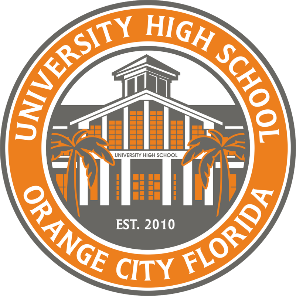 1000 Rhode Island AvenueOrange City, Florida 32763386-968-0013Karen ChenowethPrincipalJanuary 3, 2022University High School will be offering a unique opportunity for High School Seniors who have yet to earn a passing score on the FSA ELA and/or Algebra 1 EOC or obtain a concordant score using the ACT or SAT, to sit for an “in school ACT” test administration. This special administration will allow students the potential to earn a concordant score needed for a standard high school diploma. Students who choose to use this “in school ACT” test option will only be permitted to use these scores as a concordant score for graduation purposes. The ” in school ACT” test administration cannot be used for:Bright FuturesCollege AdmissionsScholarship OpportunitiesThe “in school ACT” test administration will occur on March 7-9, 2023. Your student has been selected to participate in this opportunity in hopes of obtaining a concordant score. There is no cost to your student to take this test, however you must sign and return this letter to Kristina Derstine by Friday, March 3, 2023.Student’s Name, Grade, and Alpha _____________________________________________Parent/Guardian signature __________________________________________________Thank you, Kristina Derstinekhdersti@volusia.k12.fl.usTesting Coordinator“Follow the Creed:  Knowledge, Courage, Strength, and Respect”